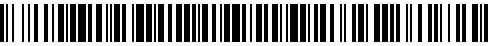 41845/P/2022-HSPH Čj.: UZSVM/P/30095/2022-HSPHRámcová dohoda na zpracování znaleckých posudků 
na oceňování nemovitého majetku č. 1/2023pro Územní pracoviště Plzeňuzavřená dle ustanovení § 1746 odst. 2 zákona č. 89/2012 Sb., občanský zákoník, ve znění pozdějších předpisů (dále jen „občanský zákoník“) a analogicky podle § 131 zákona č. 134/2016 Sb., o zadávání veřejných zakázek, ve znění pozdějších předpisů (dále jen „ZZVZ“), na veřejnou zakázku s názvem „Oceňování nemovitého majetku pro Územní pracoviště Plzeň“.Smluvní strany:Objednatel:  Česká republika – Úřad pro zastupování státu ve věcech majetkových se sídlem:			Rašínovo nábřeží 390/42, Nové Město, 128 00 Praha 2datová schránka:		3mafsziza kterého právně jedná:	Mgr. Ing. Ladislav Nový, ředitel Územního pracoviště PlzeňIČO: 				69797111 DIČ: 				CZ69797111 – není plátce DPH bankovní spojení:		Česká národní banka, číslo účtu 24728311/0710kontaktní osoba objednatele: XXXXX (dále jen „objednatel“)a Zhotovitel č. 1: Ing. Lucie Cihelkováse sídlem/místem podnikání: Machatého 683/10, 152 00 Praha 5 - HlubočepyIČO: 70771448DIČ: XXXXXzapsaný v živnostenském rejstříku, vedeném u: Úřad městské části Praha 5 bankovní spojení: XXXXXdatová schránka: 3nht39pOprávněnými osobami ve věcech realizace Smlouvy jsou:Ing. Lucie CihelkováKontakt: tel.:  XXXXXZhotovitel č. 2:Ing. Dagmar Leebováse sídlem/místem podnikání: Karla Tájka 1503/B, 250 01 Brandýs nad Labem IČO: 11268417DIČ: XXXXXzapsaný v živnostenském rejstříku, vedeném u: Městský úřad Brandýs nad Labembankovní spojení: XXXXXXdatová schránka: 8ahy4jOprávněnými osobami ve věcech realizace Smlouvy jsou:Ing. Dagmar LeebováKontakt: tel.:XXXXXZhotovitel č. 3:Ing. Vladimír Leebse sídlem/místem podnikání: Karla Tájka 1503/B, 250 01 Brandýs nad Labem IČO: 10221310DIČ: XXXXXzapsaný v živnostenském rejstříku, vedeném u: Městský úřad Brandýs nad Labembankovní spojení: XXXXXdatová schránka: 2x96x9tOprávněnými osobami ve věcech realizace Smlouvy jsou:Ing. Vladimír LeebKontakt: tel.: XXXXXZhotovitel č. 4:Ing. Lenka Pfaurováse sídlem/místem podnikání: Komenského 2182, 252 28 ČernošiceIČO: 04049233DIČ: XXXXXzapsaný v živnostenském rejstříku, vedeném u: Městský úřad v Černošicíchbankovní spojení: XXXXXdatová schránka: mkismsnOprávněnými osobami ve věcech realizace Smlouvy jsou:Ing. Lenka PfaurováKontakt: tel.:XXXXXZhotovitel č. 5:XP invest, s.r.o.se sídlem/místem podnikání: Mánesova 1374/53, 120 00 Praha 2zastoupený: Martinem Málkem, jednatelem a MUDr. Michalem Málkem, jednatelemIČO: 28462572DIČ: XXXXXzapsaný v Obchodních rejstříku, vedeném u: Městský soud v Prazeoddíl: Cvložka: 143295bankovní spojení: XXXXXdatová schránka: puwccq2Oprávněnými osobami ve věcech realizace Smlouvy jsou:Martin MálekKontakt: tel.: XXXXX	Veronika ChroustováKontakt: tel.: XXXXXZhotovitel č. 6:Ing. Vlastimil Outlýse sídlem/místem podnikání: Doudlevecká 495/22, 301 00 PlzeňIČO: 13887823DIČ: XXXXXzapsaný v živnostenském rejstříku, vedeném u: Magistrát města Plzněbankovní spojení: XXXXXdatová schránka: 49ss3u2Oprávněnými osobami ve věcech realizace Smlouvy jsou:Ing. Vlastimil OutlýKontakt: tel.: XXXXXZhotovitel č. 7:Ing. Jaroslav Macháčekse sídlem/místem podnikání: Nuželická 60, 342 01 SušiceIČO: 11615907DIČ: XXXXXzapsaný v živnostenském rejstříku, vedeném u: Městský úřad Sušicebankovní spojení: XXXXXdatová schránka: fy6svd2Oprávněnými osobami ve věcech realizace Smlouvy jsou:Ing. Jaroslav MacháčekKontakt: XXXXXZhotovitel č. 8:Ing. Pavel Nutilse sídlem/místem podnikání: Otín 11, 348 15 PlanáIČO: 63548828DIČ: XXXXXzapsaný v živnostenském rejstříku, vedeném u: Městský úřad Tachovbankovní spojení: XXXXXdatová schránka: rn3tsxcOprávněnými osobami ve věcech realizace Smlouvy jsou:Ing. Pavel NutilKontakt: tel.: XXXXXZhotovitel č. 9:Ing. Zbyněk Dlaskse sídlem/místem podnikání: J. K. Tyla 1282, 277 11 NeratoviceIČO: 12393002DIČ: XXXXXzapsaný v živnostenském rejstříku, vedeném u: Městský úřad Neratovicebankovní spojení: XXXXXdatová schránka: qydswk3Oprávněnými osobami ve věcech realizace Smlouvy jsou:Ing. Zbyněk DlaskKontakt: XXXXXZhotovitel č. 10:Ing. Petr Zítekse sídlem/místem podnikání: Babákova 2155/12, 148 00 Praha 4 - ChodovIČO: 71454748DIČ: XXXXXzapsaný v živnostenském rejstříku, vedeném u: Úřad městské části Praha 11 bankovní spojení: XXXXXdatová schránka: ctnt6qwOprávněnými osobami ve věcech realizace Smlouvy jsou:Ing. Petr Zítekkontakt: XXXXXZhotovitel č. 11:Ing. Tomáš Horase sídlem/místem podnikání: Ve Stráni 201, 274 01 Slaný - KvíčekIČO: 76242072DIČ: XXXXXzapsaný v živnostenském rejstříku, vedeném u: Městský úřad Slanýbankovní spojení: XXXXXdatová schránka: ubuugsqOprávněnými osobami ve věcech realizace Smlouvy jsou:Ing. Tomáš Horakontakt: XXXXXZhotovitel č. 12:Anna Schejbalováse sídlem/místem podnikání: Máchova 606, 332 02 Starý Plzenec IČO: 73379484DIČ: XXXXXzapsaný v živnostenském rejstříku, vedeném u: Magistrát města Plzněbankovní spojení: XXXXXdatová schránka: emdud5eOprávněnými osobami ve věcech realizace Smlouvy jsou:Anna Schejbalovákontakt: XXXXXZhotovitel č. 13:Vlastimil Sýkorase sídlem/místem podnikání: Spojovací 396, 338 43 MirošovIČO: 71055801DIČ: XXXXXzapsaný v seznamu znalců; den zápisu do seznamu: 04.12.2002 bankovní spojení: XXXXXdatová schránka: 2f9t5ab	Oprávněnými osobami ve věcech realizace Smlouvy jsou:Vlastimil Sýkorakontakt: XXXXX(dále též „zhotovitel“ nebo „zhotovitelé“, oprávněné osoby ve věcech realizace Smlouvy 
za jednotlivé zhotovitele dále jen „oprávněné osoby zhotovitele“)uzavírají níže uvedeného dne, měsíce a roku tuto rámcovou dohodu (dále jen „Smlouva“):Článek I.Úvodní ustanoveníZhotovitelé prohlašují, že splňují veškeré podmínky a požadavky ve Smlouvě stanovené 
a jsou oprávněni Smlouvu uzavřít a řádně plnit závazky v ní obsažené.Objednatel prohlašuje, že je organizační složkou státu zřízenou zákonem č. 201/2002 Sb., o Úřadu pro zastupování státu ve věcech majetkových, ve znění pozdějších předpisů, 
a je oprávněn Smlouvu uzavřít a řádně plnit závazky v ní obsažené. Objednatel prohlašuje, že zadal, jakožto veřejný zadavatel ve smyslu ustanovení § 31 ZZVZ, veřejnou zakázku malého rozsahu pod číslem Národního elektronického nástroje (dále jen „NEN“) N006/22/V00032890 s názvem „Oceňování nemovitého majetku pro Územní pracoviště Plzeň“ (dále jen „veřejná zakázka“), a to pro potřeby: Územního pracoviště Plzeň (Radobyčická 1313/14, Jižní Předměstí, 301 00 Plzeň),Odboru Odloučené pracoviště Klatovy (Randova 167, Klatovy I, 339 01 Klatovy), Odboru Odloučené pracoviště Domažlice (Paroubkova 228, Týnské Předměstí, 
344 01 Domažlice);Odboru Odloučené pracoviště Karlovy Vary (Závodu míru 725/16, Stará Role, 
360 17 Karlovy Vary).Smluvní strany také prohlašují, že pokud Smlouva nestanoví jinak, bude postupováno v souladu s příslušnými ustanoveními občanského zákoníku a v souladu s dalšími právními předpisy, které se vztahují na předmět Smlouvy.Smluvní strany také prohlašují, že při postupu dle Smlouvy se řídí zákonem č. 254/2019 Sb., o znalcích, znaleckých kancelářích a znaleckých ústavech, ve znění pozdějších předpisů (dále jen „ZZnal“), jeho prováděcí vyhláškou č. 503/2020 Sb., 
o výkonu znalecké činnosti, v platném znění (dále jen „vyhláška č. 503/2020 Sb.“), 
dále zákonem č. 151/1997 Sb., o oceňování majetku a o změně některých zákonů 
(zákon o oceňování majetku), ve znění pozdějších předpisů, a vyhláškou č. 441/2013 Sb., k provedení zákona o oceňování majetku (oceňovací vyhláška), ve znění pozdějších předpisů.Článek II.Předmět SmlouvySmlouva upravuje podmínky zadávání jednotlivých dílčích zakázek na zpracování znaleckých posudků na oceňování nemovitého majetku (dále také „plnění nebo „práce“) po dobu trvání platnosti a účinnosti Smlouvy s tím, že objednatel bude zadávat jednotlivé dílčí zakázky na základě písemných objednávek (dále také „objednávka“ nebo „objednávky“) zaslaných vybraným zhotovitelům, jejichž nabídka byla vybrána jako ekonomicky nejvýhodnější ve smyslu Čl. II. odst. 2.3 písm. f) Smlouvy (dále jen „vybraný zhotovitel“)  prostřednictvím NEN, kdy jejich přijetím vybraným zhotovitelem dojde mezi objednatelem a vybraným zhotovitelem k uzavření smlouvy o dílo dle § 2586 a násl. občanského zákoníku. Předmětem ocenění můžou být i součásti a příslušenství nemovitých věcí.Zhotovitelé se podpisem Smlouvy zavazují zpracovávat znalecké posudky, jejichž obsahem bude oceňování nemovitých věcí ve vlastnictví České republiky, s příslušností hospodařit objednatele, pro potřeby Územního pracoviště Plzeň objednatele, kdy podmínky plnění jsou vymezeny v odst. 2.3. Smlouvy, a objednatel se zavazuje platit zhotovitelům za zpracovávání znaleckých posudků cenu v souladu s Čl. IV. Smlouvy.Smluvní strany se dohodly na těchto podmínkách plnění Smlouvy:Jednotlivé požadavky na provedení prací uvedených v odst. 2.1 Smlouvy budou zadávány operativně podle potřeb objednatele písemnými objednávkami oprávněnými osobami objednatele s uvedením závazného termínu zpracování, který bude v rozmezí od 10 do 30 kalendářních dnů od akceptace objednávky;Oprávněná osoba objednatele osloví před odesláním písemné objednávky všechny zhotovitele prostřednictvím NEN k podání nabídky. Součástí oslovení bude specifikace a konkretizace předmětu objednávky (dále jen „výzva k podání nabídky“). Součástí každé výzvy k podání nabídky musí být minimálně:identifikace nemovitého majetku jako předmětu ocenění, včetně přiložené kopie LV a fotodokumentace;účel znaleckého posudku, pro který má být použit (ve smyslu § 40 odst. 1 písm. b) vyhlášky č. 503/2020 Sb.) včetně uvedení možných účastníků budoucího právního jednání, které souvisí se zadáním znaleckého posudku, pokud jsou v době zadávání známi, aby zhotovitelé mohli posoudit svou případnou podjatost ve smyslu § 18 ZZnal;lhůta pro podání nabídky, která bude činit nejméně 2 pracovní dny ode dne odeslání výzvy k podání nabídky;lhůta pro zpracování znaleckého posudku, určená dle písm. a) tohoto odstavce Smlouvy;jméno, příjmení a kontaktní údaje oprávněné osoby objednatele;v případě, že se bude jednat o revizní znalecký posudek, tak informaci o této skutečnosti spolu s již vypracovaným znaleckým posudkem;místy plnění jsou Plzeňský kraj a Karlovarský kraj, konkrétně pak v objednávkách uvedené nemovité věci;další skutečnosti, které by mohly mít vliv na přesnost závěru znaleckého posudku ve smyslu 40 odst. 1 písm. c) vyhlášky č. 503/2020 Sb.; případně informaci, 
že není požadována prohlídka předmětu ocenění; či informaci, zda je požadován znalecký posudek v elektronické podobě ve formátu pdf/a na přenosném médiu.(Objednatel neposkytne vybranému zhotoviteli žádné jiné podklady, pouze výjimečně může poskytnout dílčí dokumentaci, pokud ji bude mít k dispozici.)V Nabídkovém listu, který tvoří nedílnou příloha č. 1 Smlouvy, bude ze strany objednatele předvyplněno pole „Popis plnění“ a zhotovitel je povinen uvést zbylé požadované údaje, které představuje počet měrných jednotek potřebných k provedení díla (hodin), cenu za jednotku (v Kč) bez DPH/včetně DPH, a celkovou nabídkovou cenu (v Kč) bez DPH/včetně DPH (pokud zhotovitel není plátcem DPH, uvede nabídkovou cenu bez DPH jako cenu s DPH). Celková nabídková cena se bude skládat ze součtu tvořeného počtem hodin práce vynásobeným cenou za 1 hodinu práce, přičemž nesmí být překročeny jednotkové ceny za 1 hodinu práce uvedené zhotovitelem v rámci výběrového řízení k veřejné zakázce, které jsou uvedeny v nedílné příloze č. 3 Smlouvy. Tato cena v sobě bude dále zahrnovat jak cenu samotného zpracování znaleckého posudku, tak případné další náklady vzniklé při nezbytných činnostech souvisejících s plněním předmětu Smlouvy (např. náklady 
za materiál, dopravu, poplatky, pojištění, administrativu, přenosná média aj.).Nabídku jsou zhotovitelé povinni podat prostřednictvím NEN, a to v souladu                 
s podmínkami stanovenými ve výzvě k podání nabídky a Smlouvě.Oprávněná osoba objednatele si vyhrazuje právo zrušit dílčí zakázku bez udání důvodu před odesláním objednávky.Oprávněná osoba objednatele bez zbytečného odkladu po posouzení a vyhodnocení nabídek tuto skutečnost zaznamená v NEN. Objednávka bude zadána zhotoviteli, 
který předloží na základě výzvy k podání nabídky ekonomicky nejvýhodnější nabídku, 
tj. nabídku s nejnižší celkovou nabídkovou cenou zpracovanou dle výzvy k podání nabídek a Smlouvy.Vybranému zhotoviteli zašle oprávněná osoba objednatele písemnou objednávku prostřednictvím NEN a vybraný zhotovitel je povinen prostřednictvím NEN zaslat objednateli písemnou akceptaci objednávky do 2 pracovních dnů od jejího doručení. Odmítne-li vybraný zhotovitel akceptovat objednávku, nebo odstoupil-li od objednávky po její akceptaci, může vyzvat objednatel zhotovitele, který se při vyhodnocení nabídek umístil další v pořadí; obdobným způsobem může postupovat objednatel až do doby, kdy bude objednávka akceptována nebo kdy objednávku odmítne i zhotovitel, 
který se při vyhodnocování nabídek umístil poslední v pořadí.Pokud se v průběhu provádění prací vyskytnou překážky bránící vybranému zhotoviteli ve vyřízení objednávky ve stanoveném termínu, oznámí tuto skutečnost neprodleně písemně objednateli. Na základě tohoto oznámení a po posouzení povahy překážky objednatel rozhodne o dalších podmínkách realizace prací analogicky s podmínkami pro změnu závazku dle ZZVZ, nebo objednávku zruší.Článek III. Místo a lhůta plněníVybraný zhotovitel se zavazuje vyhotovit a předat objednateli plnění nejpozději do uplynutí lhůty uvedené v písemné objednávce, která je totožná se lhůtou uvedenou ve výzvě k podání nabídky. Vybraný zhotovitel splní svou povinnost provést práce předáním řádného plnění ve lhůtě stanovené v objednávce, přičemž do lhůty se nezapočítává doba od odevzdání plnění objednateli do doby doručení Protokolu o převzetí či nepřevzetí objednaného znaleckého posudku dle Čl. V. odst. 5.2. Smlouvy. Lhůta se považuje za splněnou doručením plnění 
do místa plnění dle Čl. II. odst. 2.3. písm. b) Smlouvy. Smlouva je uzavřena na dobu určitou do 31.12.2025. Maximálním finančním limitem pro veřejnou zakázku je částka 826 446,28 Kč bez DPH, tj. 1 000 000 Kč včetně DPH (dále jako „finanční limit“). Do finančního limitu budou započítávány veškeré úhrady za oceňování nemovitého majetku poskytnuté všem zhotovitelů na základě Smlouvy. Na čerpání finančního limitu nevzniká zhotovitelům právní nárok. V případě vyčerpání finančního limitu Smlouva pozbude ve vztahu ke konkrétnímu zhotoviteli účinnosti dnem, kdy mu bude doručeno písemné oznámení objednatele o vyčerpání finančního limitu.Článek IV.Cena znaleckého posudkuSmluvní ceny za plnění jednotlivých objednávek odpovídají výši celkové nabídkové ceny dle Čl. II. odst. 2.3 písm. c) Smlouvy.Smluvní ceny dle odst. 4.1. tohoto Článku jsou nejvýše přípustné, konečné a platné v nezměněné výši od data nabytí účinnosti Smlouvy až do ukončení účinnosti Smlouvy.Smluvní ceny dle odst. 4.1. tohoto Článku obsahují veškeré náklady a výdaje za materiál, dopravu, pohonné hmoty, poplatky, diety, administrativu, správní poplatky za potřebné dokumenty, kolky, náklady za vyhotovení příslušného počtu  stejnopisů znaleckého posudku v listinné podobě a za přenosné médium pro předání znaleckého posudku v elektronické podobě, za všechny práce, služby, dodávky (materiál) a jiné aktivity nebo činnosti vybraného zhotovitele nebo jeho poddodavatelů, související s komplexním zajištěním předmětu Smlouvy.Smluvní ceny dle odst. 4.1. tohoto Článku lze upravit analogicky k § 100 odst. 1 ZZVZ, kdy objednatel si vyhrazuje změnu závazku spočívající ve zvýšení nebo snížení zákonem stanovené sazby daně z přidané hodnoty podle zákona č. 235/2004 Sb., o dani z přidané hodnoty, ve znění pozdějších předpisů (dále jen „ZDPH“); v takovém případě bude změněna (zvýšena nebo snížena) cena o příslušné navýšení nebo snížení sazby DPH, ode dne účinnosti nové zákonné úpravy DPH, o hodnotu odpovídající této změně.  Všechny služby, práce nebo související dodávky musí být poskytnuty objednateli v požadovaném rozsahu, a to bez jakéhokoliv omezení. Vybraný zhotovitel není oprávněn „doúčtovat“ objednateli jakékoliv dodatečné služby, práce či dodávky, které budou nezbytné pro poskytnutí řádného plnění, a to např. i z důvodu, že vybraný zhotovitel chybně odhadl dílčí a tedy i celkovou smluvní cenu za plnění objednávky, anebo poskytnul nekvalitní plnění, v jehož důsledku bylo nezbytné poskytnout další plnění pro komplexní a řádné splnění objednávky.Článek V.Předání a převzetí plněníVybraný zhotovitel se zavazuje předat plnění dle příslušné objednávky v místě plnění 
ve smyslu Čl. III. odst. 3.2 Smlouvy a ve lhůtě stanovené příslušnou objednávkou, 
a to ve 2ks v listinné podobě, příp. v elektronické podobě dle podmínek této Smlouvy.Plnění se považuje za řádně zpracované, jestliže nemá žádné vady a nedodělky.            
O převzetí či nepřevzetí plnění objednatel vyhotoví a doručí vybranému zhotoviteli protokol, který bude podepsán některou z oprávněných osob objednatele, a to do 30 kalendářních dnů od předání plnění dle odst. 5.1. tohoto Článku. V případě, že plnění nebude obsahovat dle objednatele vady, tak objednatel vyhotoví „Protokol o převzetí objednaného znaleckého posudku“, který tvoří nedílnou přílohu č. 3 Smlouvy. V případě, že plnění bude obsahovat dle objednatele vady, a to včetně vad zjevných, tak Objednatel vyhotoví „Protokol o nepřevzetí objednaného znaleckého posudku“, který tvoří nedílnou přílohu č. 4 Smlouvy. V případě zjevných vad vybraný zhotovitel nemůže namítat pozdní namítnutí takových vad. Dalším možným důvodem k nepřevzetí plnění jsou jiné vady plnění, 
které neumožňují použít plnění k požadovanému účelu.Vybraný zhotovitel je povinen do 3 pracovních dnů od doručení Protokolu o nepřevzetí objednaného znaleckého posudku písemně oznámit, zda namítané vady uznává, či nikoliv, přičemž vybraný zhotovitel vady uzná rovněž tím, že ve lhůtě dle této věty neučiní žádné písemné oznámení. Již poskytnuté plnění je zhotovitel povinen přepracovat ve lhůtě do 
10 pracovních dní od doručení Protokolu o nepřevzetí objednaného znaleckého posudku, a to na vlastní náklady. Termín pro splnění prací se prodlužuje pouze o lhůtu, odpovídající počtem dní době od odevzdání vadného plnění objednateli do doby doručení Protokolu o nepřevzetí objednaného znaleckého posudku vybranému zhotoviteli. Opravené vadné plnění bude vybraným zhotovitelem předáno objednateli v místě plnění dle Čl. III. odst. 3.2. Smlouvy. Pokud při opravě vadného plnění je nutné upravit původně předaný znalecký posudek jako plnění, vybraný zhotovitel provede takovou úpravu formou dodatku původního znaleckého posudku.V případě, že zhotovitel vady a nedodělky plnění neodstraní ve lhůtě dle odst. 5.3. tohoto Článku, případně je odmítne odstranit vůbec, objednatel má právo takové plnění nepřevzít a odstoupit od příslušné objednávky; tím není dotčena možnost objednatele převzít plnění včetně vad a nedodělků neuznaných ze strany vybraného zhotovitele.Článek VI.Platební podmínky a fakturaceCenu objednatel zaplatí na základě daňového dokladu (dále jen „faktura“) za plnění 
dle objednávky. Faktura bude vystavena a předána objednateli vždy až po předání 
a převzetí plnění (tj. ode dne doručení Protokolu o převzetí objednaného znaleckého posudku) dle Čl. V. Smlouvy.Faktura musí být doručena objednateli nebo předána osobně na podatelně místa plnění, a to nejpozději do 10 pracovních dní ode dne převzetí řádného plnění objednatelem 
(tj. ode dne doručení Protokolu o převzetí objednaného znaleckého posudku dle Čl. V. odst. 5.2., respektive odst. 5.3. či 5.4. Smlouvy).Faktura bude uhrazena bankovním převodem se splatností 21 kalendářních dní ode dne prokazatelného převzetí faktury objednatelem, popř. ode dne prokazatelného převzetí opravené (doplněné) faktury ze strany objednatele. Faktura musí mít náležitosti podle aktuální legislativy. Vystavená faktura musí obsahovat minimálně:popis uskutečněných prací;uvedení celkové nabídkové ceny;číslo smlouvy objednatele;úplné bankovní spojení vybraného zhotovitele včetně čísla účtu;veškeré náležitosti dle § 29 ZDPH (pokud je vybraný zhotovitel plátcem DPH);náležitosti obchodní listiny dle § 435 občanského zákoníku.Objednatel si vyhrazuje právo vrátit fakturu vybranému zhotoviteli k opravě (doplnění), pokud nebude faktura takové náležitosti obsahovat či přesáhne dohodnutou smluvní cenu. V takovém případě bude přerušen běh lhůty splatnosti a nová lhůta splatnosti v délce 
21 kalendářních dní začne běžet okamžikem doručení opravené (doplněné) faktury objednateli.Fakturace i platby budou prováděny v české měně v souladu s platnými daňovými předpisy. Faktura se považuje za zaplacenou dnem odepsání příslušné částky z účtu objednatele.V případě, že vybraný zhotovitel je plátcem DPH registrovaným v České republice, uplatní se a jsou pro něj závazná ujednání následujících odstavců 6.8. až 6.11. tohoto Článku.Vybraný zhotovitel je povinen bezprostředně, nejpozději do 2 pracovních dnů od zjištění insolvence, popř. od vydání rozhodnutí správce daně, že je vybraný zhotovitel nespolehlivým plátcem dle § 106a ZDPH, oznámit takovou skutečnost prokazatelně objednateli, příjemci zdanitelného plnění. Porušení této povinnosti je smluvními stranami považováno za podstatné porušení Smlouvy.Vybraný zhotovitel se zavazuje, že bankovní účet jím určený pro zaplacení jakéhokoliv závazku objednatele na základě Smlouvy bude od data podpisu Smlouvy do ukončení její platnosti zveřejněn způsobem umožňující dálkový přístup ve smyslu § 98 ZDPH, v opačném případě je vybraný zhotovitel povinen sdělit objednateli jiný bankovní účet řádně zveřejněný ve smyslu § 98 ZDPH. Pokud objednateli vznikne podle § 109 ZDPH ručení za nezaplacenou DPH z přijatého zdanitelného plnění od vybraného zhotovitele, nebo se objednatel důvodně domnívá, 
že tyto skutečnosti nastaly nebo mohly nastat, má objednatel právo bez souhlasu vybraného zhotovitele uplatnit postup zvláštního zajištění daně, tzn. že je objednatel oprávněn odvést částku DPH podle faktury – daňového dokladu vystavené vybraným zhotovitelem přímo příslušnému finančnímu úřadu, a to v návaznosti na § 109 a § 109a ZDPH.Úhradou DPH na účet finančního úřadu se pohledávka vybraného zhotovitele vůči objednateli v částce uhrazené DPH považuje bez ohledu na další ustanovení Smlouvy 
za uhrazenou. Zároveň je objednatel povinen vybraného zhotovitele o takové úhradě bezprostředně po jejím uskutečnění písemně informovat.Objednatel neposkytuje zálohy.Poslední faktura v kalendářním roce musí být objednateli doručena nejpozději do 15. 12. příslušného kalendářního roku, není-li ujednáno jinak. Objednatel nebude v prodlení, pokud fakturu, doručenou v příslušném kalendářním roce po tomto datu, uhradí do 28. 2. následujícího kalendářního roku. Vybraný zhotovitel tuto skutečnost bere na vědomí 
a výslovně souhlasí, že objednatel není v takových případech v prodlení.Článek VII.Práva a povinnosti smluvních stranZhotovitel se zavazuje provádět práce osobně dle náležitostí a v souladu s platnými právními předpisy, popř. v souladu s jinými souvisejícími předpisy, platnými v době zadání dílčí zakázky. Zhotovitel se zavazuje bezodkladně oznámit skutečnost, pro kterou nesmí provést znalecký úkon, objednateli.Zhotovitel se zavazuje, že při zpracování znaleckého posudku provede vždy prohlídku předmětu ocenění. Prohlídka oceňovaného majetku musí být doložena fotodokumentací pořízenou zhotovitelem. Fotodokumentace počtem a kvalitou odpovídá znaleckému úkonu. Fotodokumentace musí být čitelná, řádně popsána. Musí být jasné, který předmět nebo jeho část zobrazuje s uvedením jména autora fotodokumentace a datem vzniku. Prohlídka musí být vždy závazně doložena minimálně jednou vlastní fotografií a minimálně jedním snímkem ortofotomapy (nikoliv starší než 1 měsíc od data ocenění) z katastru nemovitostí. Vedle závazného pořízení vlastní fotodokumentace je možné doplnit podklady fotodokumentací z internetu, s citací zdroje, a to za předpokladu, že tímto postupem nebudou porušena autorská práva třetích osob, případně se jedná  o fotodokumentaci, 
jejíž autor souhlasil s jejím volným šířením. Pokud je použita fotodokumentace z internetu, tak zhotovitel je povinen oprávněnost užití doložit, jinak se jedná o vadu plnění. Prohlídku lze vypustit pouze v případě, že je to tak stanoveno objednatelem ve výzvě k podání nabídky dle Čl. II. odst. 2.3. Smlouvy. Nesplnění této povinnosti smluvní strany považují 
za podstatnou vadu plnění.Není-li v objednávce stanoveno jinak, zhotovitel provádí práce rovněž v souladu s dokumentem „Specifikace požadavků na zpracování znaleckého posudku“ (dále jen „Specifikace“), která tvoří nedílnou přílohu č. 5 Smlouvy. Zhotovitel potvrzuje, 
že se se Specifikací seznámil před podpisem Smlouvy. Pokud je Specifikace upravena, 
tak její aktuální znění objednatel poskytne zhotoviteli v listinné nebo elektronické podobě. V případě, že v průběhu plnění předmětu Smlouvy nabyde platnosti a účinnosti aktualizovaná Specifikace, zhotovitel je povinen se při plnění předmětu Smlouvy řídit tímto novým dokumentem, a to od okamžiku, kdy je mu doručen. Jakýkoli nesoulad se Specifikací je vždy považován za vadu plnění a je možným důvodem k nepřevzetí plnění objednatelem, pokud není v objednávce stanoveno jinak. Znalecký posudek rovněž musí obsahovat doložku znalce, o tom, že si je vědom následků vědomě nepravdivého znaleckého posudku před samotnou znaleckou doložkou. 
Nesplnění této povinnosti smluvní strany považují za podstatnou vadu plnění.Zhotovitel je povinen po dobu trvání Smlouvy mít sjednané pojištění nejméně ve výši minimálního limitu pojistného plnění pro příslušný obor a odvětví dle vyhlášky č. 503/2020 Sb. a na výzvu objednatele doložit plnění této povinnosti do 5 pracovních dnů od obdržení výzvy objednatele.Zhotovitel souhlasí se zveřejněním znaleckých posudků coby výsledků prací.Zhotovitel se zavazuje, že bez písemného souhlasu objednatele neposkytne plnění ani jeho dílčí části jiné osobě než objednateli, totéž platí i pro nakládání s předanými podklady. Zhotovitel se dále zavazuje poskytnout objednateli veškerou nezbytnou součinnost 
k naplnění účelu Smlouvy a upozorňovat objednatele na případnou nevhodnost jím udělených pokynů.Zhotovitel je povinen se písemně vyjádřit a vypořádat se se všemi námitkami třetích osob v již převzatém plnění, a to po dobu 2 let ode dne převzetí plnění objednatelem, přičemž tato povinnost je již zahrnuta ve smluvní ceně dle Čl. IV. odst. 4.1. Smlouvy. Správnost původně převzatého plnění buď písemně potvrdí, nebo námitky akceptuje, 
a to do 10 pracovních dní od doručení takové žádosti objednatele. Pokud jsou námitky 
ze strany zhotovitele akceptovány, a při opravě vadného plnění je nutné upravit původně převzatý znalecký posudek jako plnění, vybraný zhotovitel provede takovou úpravu formou dodatku původního znaleckého posudku ve lhůtě 10 pracovních dní od doručení takové žádosti objednatele, přičemž vyhotovení takového dodatku je již zahrnuto ve smluvní ceně dle Čl. IV. odst. 4.1. Smlouvy.Zhotovitel se zavazuje v případě požadavku objednatele zajistit převzatý znalecký posudek v elektronické podobě ve formátu pdf/a na přenosném médiu do 20 kalendářních dnů 
od doručení takového požadavku, pokud tak nebylo stanoveno v rámci samotné výzvy k podání nabídky, to po dobu 2 let ode dne převzetí plnění objednatelem, přičemž tato povinnost je již zahrnuta ve smluvní ceně dle Čl. IV. odst. 4.1. Smlouvy. Zhotovitel 
se zavazuje v případě požadavku objednatele zajistit další stejnopisy znaleckého posudku ve lhůtě do 20 kalendářních dnů od doručení takového požadavku za obvyklé ceny, 
to po dobu 2 let ode dne převzetí plnění objednatelem.Zhotovitel je povinen uchovávat veškerou dokumentaci a doklady vztahující 
se k poskytovanému plnění (včetně účetních dokladů) v souladu s platnými a účinnými právními předpisy České republiky a na písemnou žádost objednatele mu do 5 pracovních dnů umožnit k takovým dokumentům přístup. Zhotovitel je povinen za účelem ověření plnění svých povinností vytvořit podmínky subjektům oprávněných dle zákona č. 320/2001 Sb., o finanční kontrole ve veřejné správě a o změně některých zákonů (zákon o finanční kontrole), ve znění pozdějších předpisů, k provedení kontroly vztahující se k realizaci Smlouvy nebo objednávky, poskytnout oprávněným osobám veškeré doklady vztahující se k realizaci předmětu Smlouvy nebo objednávky, umožnit průběžné ověřování souladu údajů o realizaci předmětu Smlouvy nebo objednávky a poskytnout součinnost všem osobám oprávněným k provádění kontroly, včetně toho, že se zhotovitel podrobí této kontrole a bude působit jako osoba povinná 
ve smyslu ustanovení § 2 písm. e) uvedeného zákona.Zhotovitel se zavazuje zajistit při plnění Smlouvy a objednávky ochranu osobních údajů zaměstnanců objednatele, příp. i dalších osob. Smluvní strany se zavazují postupovat v souvislosti s plněním Smlouvy a objednávky v souladu s platnými a účinnými právními předpisy na ochranu osobních údajů, tj. zejména podle Nařízení Evropského parlamentu 
a Rady (EU) 2016/679 o ochraně fyzických osob v souvislosti se zpracováním osobních údajů a o volném pohybu těchto údajů, a zákona č. 110/2019 Sb., o zpracování osobních údajů, v platném znění.Vyjma situace uvedené v odst. 7.2. tohoto Článku je dále zhotovitel povinen neprodleně oznámit písemnou formou objednateli překážky, které mu brání v plnění předmětu Smlouvy a výkonu dalších činností souvisejících s plněním předmětu Smlouvy, a to nejvýše 
do 3 pracovních dnů, kdy se o takové překážce dozvěděl. Tato povinnost se rovněž vztahuje na situace, kdy zhotovitel pozbyde oprávnění k výkonu znalecké činnosti z důvodu přechodných ustanovení ve ZZnal.Objednatel je povinen poskytovat zhotoviteli úplné, pravdivé a včasné informace potřebné k řádnému plnění závazků zhotovitele dle Smlouvy. Objednatel se zavazuje zajistit součinnost dle Smlouvy potřebnou k tomu, aby jednotlivé části předmětu plnění Smlouvy 
v rozsahu stanoveném Smlouvou byly realizovány co nejdříve, nejpozději však v termínech stanovených Smlouvou, nebo navazující objednávkou, zejména zajistit nezbytnou spolupráci a součinnost osob zastupujících objednatele po celou dobu realizace předmětu Smlouvy.Článek VIII.Vlastnické právo a užitíZhotovitel prohlašuje, že vlastnické právo a nebezpečí škody na věci ke všem hmotným součástem plnění v rámci Smlouvy a na ni navazujících objednávek předaných zhotovitelem objednateli v souvislosti s plněním předmětu Smlouvy přechází na objednatele dnem jejich převzetí objednatelem ve smyslu Čl. V. odst. 5.2. (respektive odst. 5.3. či 5.4.) Smlouvy.Zhotovitel je povinen zajistit, aby výsledkem jeho plnění nebo jakékoliv jeho části nebyla porušena práva třetích osob. Pro případ, že užíváním plnění nebo jeho dílčí části nebo prostou existencí plnění nebo jeho dílčí části budou v důsledku porušení povinností zhotovitele dotčena práva třetích osob, nese zhotovitel vedle odpovědnosti za takovéto vady plnění dle Smlouvy i odpovědnost za veškeré škody, které tím objednateli vzniknou. Za významnou činnost, kterou ve smyslu § 105 odst. 2 ZZVZ musí zhotovitel plnit sám, 
se považuje činnost spočívající ve znaleckých posudcích z oboru Ekonomika, 
odvětví Oceňování nemovitých věcí. Zhotovitel je oprávněn přibrat konzultanta – znalce z oboru Ekonomika, ovšem odlišného odvětví - v případě, kdy ke zpracování znaleckého posudku dle jeho vymezení ve výzvě k podání nabídky nebude oprávnění zhotovitele dostačujícím.Článek IX.Povinnost mlčenlivostiZhotovitel je povinen zachovávat ve vztahu ke třetím osobám mlčenlivost o všech skutečnostech, o kterých se dozvěděl při plnění Smlouvy, vybraný zhotovitel je povinen zachovávat ve vztahu ke třetím osobám mlčenlivost o všech skutečnostech, o kterých 
se dozvěděl při plnění předmětu objednávky, a bez písemného souhlasu objednatele 
je nesmí zpřístupnit žádné třetí osobě ani je použít v rozporu s účelem Smlouvy, 
jinak odpovídá za škodu tím způsobenou, ledaže se jedná:o informace, které jsou veřejně přístupné, neboo případ, kdy je zpřístupnění informace vyžadováno zákonem nebo závazným rozhodnutím oprávněného orgánu.Zhotovitel je povinen zavázat povinností mlčenlivosti podle odstavce 9.1. tohoto Článku všechny osoby, které se budou podílet na provádění prací dle Smlouvy, vybraný zhotovitel je povinen zavázat povinností mlčenlivosti podle odstavce 9.1. tohoto Článku všechny osoby, které se budou podílet na provádění prací dle objednávky. Zhotovitel nebo vybraný zhotovitel, jehož osoby se budou podílet na provádění prací dle Smlouvy nebo 
dle objednávky, bude odpovídat za porušení povinnosti mlčenlivosti těchto osob, jako by tuto povinnost porušil sám.Povinnost mlčenlivosti zavazuje zhotovitele následující rok od ukončení smluvního vztahu s objednatelem, a to bez přihlédnutí k tomu, jakým způsobem byl smluvní vztah ukončen.Článek X.Smluvní sankceV případě prodlení vybraného zhotovitele, tj. v případě, že vybraný zhotovitel řádně nevyhotoví a nepředá objednateli plnění ve lhůtě dle Čl. III. odst. 3.1. Smlouvy, případně ve lhůtě dle Čl. V. odst. 5.3. Smlouvy, se vybraný zhotovitel zavazuje zaplatit objednateli smluvní pokutu ve výši 0,3 % denně z výše smluvní ceny dle Čl. IV. odst. 4.1., a to za každý kalendářní den prodlení.V případě, že některý z vybraných zhotovitelů poruší povinnost uvedenou v Čl. VII. odst. 7.2., odst. 7.8. Smlouvy, a v Čl. IX. Smlouvy, tak je takový vybraný zhotovitel povinen objednateli zaplatit smluvní pokutu ve výši 15 % ze smluvní ceny dle Čl. IV. odst. 4.1. příslušné objednávky. Objednatel je oprávněn požadovat smluvní pokutu u každé takové objednávky samostatně, a to za každý jednotlivý případ porušení povinnosti.V případě, že některý ze zhotovitelů poruší povinnost uvedenou v Čl. VII. odst. 7.6., odst. 7.9., odst. 7.10., nebo odst. 7.14. Smlouvy, tak je takový zhotovitel povinen objednateli zaplatit smluvní pokutu ve výši 100 Kč, a to za každý kalendářní den prodlení.Každý ze zhotovitelů nese plnou odpovědnost za škodu způsobenou objednateli v souvislosti s plněním předmětu Smlouvy, vybraný zhotovitel nese plnou odpovědnost 
za škodu způsobenou objednateli v souvislosti s plněním předmětu objednávky a jsou povinni jakoukoliv škodu objednateli uhradit. Výše náhrady škody není omezena.Objednatel je povinen uhradit vybranému zhotoviteli z jakékoli neoprávněně neuhrazené části faktury vybraného zhotovitele (včetně DPH) úrok z prodlení dle platné právní úpravy, a to za každý den prodlení vůči dnu splatnosti faktury.Smluvní sankce jsou splatné 15. kalendářní den po doručení příslušné výzvy povinné smluvní straně.Zaplacením smluvní pokuty není dotčeno právo objednatele na náhradu škody v plné výši, tedy i ve výši přesahující smluvní pokutu. Ustanovení § 2050 občanského zákoníku 
se nepoužije.Článek XI.Odstoupení od Smlouvy, odstoupení od objednávky, výpověďObjednatel je oprávněn odstoupit od objednávky s vybraným zhotovitelem (dle § 2001 
a násl. občanského zákoníku) v těchto případech:v průběhu plnění se objednatel dozví o skutečnosti, která by mohla zakládat důvodnou pochybnost vybraného zhotovitele o jeho nepodjatosti ve smyslu § 18 ZZnal;vybraný zhotovitel v průběhu plnění objednávky podstatně poruší Smlouvu;vybraný zhotovitel se dostane do prodlení delšího než 5 kalendářních dnů s provedením předmětu objednávky.Objednatel je oprávněn odstoupit od Smlouvy se zhotovitelem (dle § 2001 a násl. občanského zákoníku) v těchto případech:vybraný zhotovitel nejméně třikrát v průběhu posledních 12 měsíců včetně porušil Smlouvu ve smyslu Čl. VII. odst. 7.1., 7.2., 7.3., 7.4., 7.5., 7.8., 7.9., 7.10., 7.11. 7.12. a 7.13.;vybranému zhotoviteli nejméně třikrát v průběhu posledních 12 měsíců včetně bylo oprávněně vráceno plnění k přepracování ve smyslu Čl. V. odst. 5.3. Smlouvy; pozbude-li zhotovitel oprávnění vyžadovaného platnými právními předpisy 
k činnostem, k jejichž provádění je zhotovitel povinen dle Smlouvy;vybraný zhotovitel se dostane do prodlení delšího než 5 kalendářních dnů s doložením povinnosti mít sjednané pojištění;jestliže nabude právní moci rozhodnutí insolvenčního soudu o úpadku zhotovitele, v němž tento soud konstatuje, že je tento zhotovitel v úpadku.Zhotovitel je oprávněn odstoupit od Smlouvy nebo objednávky (dle § 2001 a násl. občanského zákoníku) v tomto případě:jestliže v průběhu plnění se dozví o skutečnosti, která by mohla zakládat důvodnou pochybnost o jeho nepodjatosti ve smyslu § 18 ZZnal;jestliže se objednatel dostane neoprávněně do prodlení s úhradou faktury delším než 60 kalendářních dní.Odstoupení od Smlouvy nebo objednávky je účinné okamžikem doručení písemného odstoupení od Smlouvy nebo objednávky dotčené smluvní straně. Odstoupení od Smlouvy je vždy s účinky do budoucna.Odstoupení od Smlouvy nebo od objednávky se nedotýká nároku na úhradu všech peněžitých plnění (zejm. smluvních pokut a náhrad škod), na které vznikl smluvní straně nárok před odstoupením, a smluvní povinnosti mlčenlivosti. Odstoupení objednatele od Smlouvy s některým ze zhotovitelů nemá vliv na platnost 
a účinnost Smlouvy s ostatními zhotoviteli.Objednatel může Smlouvu vypovědět vůči všem zhotovitelům nebo i vůči některému 
ze zhotovitelů, z jakéhokoliv důvodu, či bez udání důvodu, a to s výpovědní dobou 1 měsíc s tím, že výpovědní doba začne běžet od prvního dne měsíce následujícího po měsíci, v němž bude zhotovitelům výpověď doručena.Článek XII.Součinnost a vzájemná komunikace smluvních stranKaždá ze smluvních stran jmenuje oprávněnou osobu či oprávněné osoby, které jsou uvedeny v záhlaví (oprávněné osoby objednatele, oprávněné osoby zhotovitele, společně také „oprávněné osoby“), příp. kontaktní osobu. Oprávněné osoby budou zastupovat smluvní stranu v obchodních záležitostech souvisejících s uzavíráním a plněním objednávek. Oprávněné osoby nejsou oprávněny Smlouvu měnit ani ji doplňovat, 
nejsou-li zároveň statutárními orgány. Jakékoli oznámení, žádost či jiné sdělení, jež má být učiněno či dáno smluvní straně dle Smlouvy, bude učiněno písemně. Kromě jiných způsobů komunikace dohodnutých mezi smluvními stranami se za účinné považují osobní doručování, doručování doporučenou poštou, kurýrní službou, datovou schránkou, či elektronickou poštou, a to na adresy smluvních stran uvedené v záhlaví Smlouvy, nebo na takové adresy, které si smluvní strany vzájemně písemně oznámí. Písemnosti zaslané poštou se mají za doručené okamžikem jejich doručení zhotoviteli, písemnosti zaslané e-mailem se mají za doručené okamžikem jejich odeslání 
na e-mailovou adresu zhotovitele a písemnosti zaslané do datové schránky zhotovitele 
se mají za doručené okamžikem přihlášení zhotovitele do datové schránky.Článek XIII.Závěrečná ustanoveníJakékoliv změny či doplnění Smlouvy je možné činit výhradně formou písemných a číselně označených dodatků ke Smlouvě schválených všemi smluvními stranami, a to s výjimkou změn oprávněných osob a kontaktních údajů na první straně Smlouvy, které se považují za změněné dnem doručení písemného oznámení o takové změně smluvním stranám, tedy změna se neprovádí formou písemného dodatku ke Smlouvě.Smlouva nabývá platnosti dnem podpisu poslední smluvní stranou a účinnosti dnem uveřejnění Smlouvy v registru smluv podle § 6 zákona č. 340/2015 Sb., o zvláštních podmínkách účinnosti některých smluv, uveřejňování těchto smluv a o registru smluv (zákonu o registru smluv), ve znění pozdějších předpisů.Objednatel zašle Smlouvu správci registru smluv k uveřejnění bez zbytečného odkladu 
po jejím podpisu poslední smluvní stranou, nejpozději však do 30 dnů od uzavření Smlouvy.Pro účely uveřejnění Smlouvy v registru smluv smluvní strany navzájem prohlašují, 
že Smlouva neobsahuje žádné obchodní tajemství.Smlouva je vyhotovena v 16 exemplářích s platností originálu, z nichž 3 obdrží objednatel a jeden každý ze zhotovitelů. Zhotovitel vyslovuje souhlas s tím, že objednatel v rámci transparentnosti může uveřejnit Smlouvu (včetně případných dodatků) na internetových stránkách objednatele odkazem 
na umístění veřejné zakázky na profilu objednatele. Smluvní strany prohlašují, že si Smlouvu přečetly, že s jejím obsahem souhlasí, že byla uzavřena po vzájemné dohodě, podle jejich pravé a svobodné vůle, určitě, 
vážně a srozumitelně, nikoliv v tísni a za nápadně nevýhodných podmínek, na důkaz čehož připojují své podpisy.Nedílnou součástí Smlouvy jsou tyto dokumenty:Příloha č. 1 - Nabídkový listPříloha č. 2 - Přehled jednotkových cenPříloha č. 3 - Protokol o převzetí objednaného znaleckého posudkuPříloha č. 4 - Protokol o nepřevzetí objednaného znaleckého posudkuPříloha č. 5 - Specifikace požadavků na zpracování znaleckého posudkuPříloha č. 6 - Postupy při oceňování majetku státu------------------------------------    Mgr. Ing. Ladislav Nový        ředitel ÚP PlzeňZa dodavatele č.1				Ing. Lucie Cihelková				V Plzni dne ……..………….  Podpis ………..…………Za dodavatele č.2				Ing. Dagmar Leebová				V Plzni dne ……..………….  Podpis ………..…………Za dodavatele č.3				Ing. Vladimír Leeb				V Plzni dne ……..………….  Podpis ………..…………Za dodavatele č.4				Ing. Lenka Pfaurová				V Plzni dne ……..………….  Podpis ………..…………Za dodavatele č.5				XP invest, s.r.o.				V Plzni dne ……..………….  Podpis ………..…………Za dodavatele č.6				Ing. Vlastimil Outlý				V Plzni dne ……..………….  Podpis ………..…………Za dodavatele č.7				Ing. Jaroslav Macháček			V Plzni dne ……..………….  Podpis ………..…………Za dodavatele č.8				Ing. Pavel Nutil				V Plzni dne ……..………….  Podpis ………..…………Za dodavatele č.9				Ing. Zbyněk Dlask				V Plzni dne ……..………….  Podpis ………..…………Za dodavatele č.10				Ing. Petr Zítek				V Plzni dne ……..………….  Podpis ………..…………Za dodavatele č.11				Ing. Tomáš Hora				V Plzni dne ……..………….  Podpis ………..…………Za dodavatele č.12				Anna Schejbalová				V Plzni dne ……..………….  Podpis ………..…………Za dodavatele č.13				Vlastimil Sýkora				V Plzni dne ……..………….  Podpis ………..…………Za zadavatele: V Plzni dne ……………………